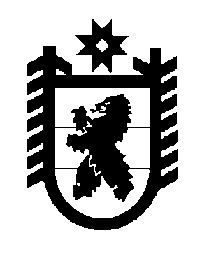 Российская Федерация Республика Карелия    ПРАВИТЕЛЬСТВО РЕСПУБЛИКИ КАРЕЛИЯПОСТАНОВЛЕНИЕ                                 от  16 сентября 2014 года № 296-Пг. Петрозаводск О внесении изменений в отдельные постановленияПравительства Республики КарелияПравительство Республики Карелия п о с т а н о в л я е т:Внести изменения в отдельные постановления Правительства Республики Карелия согласно приложению.           Глава Республики  Карелия                                                            А.П. ХудилайненИзменения,которые вносятся в отдельные постановления Правительства Республики Карелия	1. В постановлении Правительства Республики Карелия от 16 марта 2010 года № 47-П «О формировании и реализации адресной инвестиционной программы Республики Карелия» (Собрание законодательства Республики Карелия, 2010, № 3, ст. 236; 2011, № 8,               ст. 247; 2013, № 8, ст. 1442) с изменениями, внесенными постановлением Правительства Республики Карелия от 11 августа 2014 года № 260-П:1) в пункте 3 слова «Министерство строительства Республики Карелия» заменить словами «Министерство строительства, жилищно-коммунального хозяйства и энергетики Республики Карелия»;2) в пунктах 8-18 Правил формирования и реализации адресной инвестиционной программы Республики Карелия, утвержденных указанным постановлением, слова «Министерство строительства Республики Карелия» в соответствующем падеже заменить словами «Министерство строительства, жилищно-коммунального хозяйства и энергетики Республики Карелия» в соответствующем падеже.	2. В постановлении Правительства Республики Карелия от 14 июля 2011 года № 169-П «О  реализации на территории Республики Карелия подпрограммы «Выполнение государственных обязательств по обеспечению жильем категорий граждан, установленных федеральным законодательством» федеральной целевой программы «Жилище» на 2011-2015 годы»  (Собрание законодательства Республики Карелия, 2011, № 7,               ст. 1073):1) в пункте 1 слова «Министерство строительства Республики Карелия» заменить словами «Министерство строительства, жилищно-коммунального хозяйства и энергетики Республики Карелия»;2) в Порядке оформления и выдачи государственных жилищных сертификатов в Республике Карелия в соответствии с подпрограммой «Выполнение государственных обязательств по обеспечению жильем категорий граждан, установленных федеральным законодательством» федеральной целевой программы «Жилище» на 2011-2015 годы, утвержденном указанным постановлением:во втором абзаце пункта 1 слова «до 1 января 2005 года» исключить;в пунктах 2, 3 слова «Министерство строительства Республики Карелия» в соответствующем падеже заменить словами «Министерство строительства, жилищно-коммунального хозяйства и энергетики Республики Карелия» в соответствующем падеже.23. В постановлении Правительства Республики Карелия от 24 августа 2011 года № 220-П «Об утверждении Порядка предоставления гражданам, обеспечиваемым жилыми помещениями в соответствии с Федеральным законом от 8 декабря 2010 года № 342-ФЗ «О внесении изменений в Федеральный закон «О статусе военнослужащих» и об обеспечении жилыми помещениями некоторых категорий граждан», жилых помещений в собственность бесплатно или по договору социального найма и предоставления им единовременной денежной выплаты на приобретение или строительство жилого помещения на территории Республики Карелия»  (Собрание законодательства Республики Карелия, 2011, № 8,               ст. 1238; 2013, № 1, ст. 74; № 5, ст. 813): 1) в пункте 2 слова «Министерство строительства Республики Карелия» заменить словами «Министерство строительства, жилищно-коммунального хозяйства и энергетики Республики Карелия»;2) в пунктах 8-10, 13, 14 Порядка предоставления гражданам, обеспечиваемым жилыми помещениями в соответствии с Федеральным законом от 8 декабря 2010 года № 342-ФЗ «О внесении изменений в Федеральный закон «О статусе военнослужащих» и об обеспечении жилыми помещениями некоторых категорий граждан», жилых помещений в собственность бесплатно или по договору социального найма и предоставления им единовременной денежной выплаты на приобретение или строительство жилого помещения на территории Республики Карелия» (далее – Порядок), утвержденного указанным постановлением, в приложении № 1 к Порядку слова «Министерство строительства Республики Карелия» в соответствующем падеже заменить словами «Министерство строительства, жилищно-коммунального хозяйства и энергетики Республики Карелия» в соответствующем падеже;3) в приложении № 2 к Порядку слова «Министр строительства Республики Карелия» в соответствующем падеже заменить словами «Министр строительства, жилищно-коммунального хозяйства и энергетики Республики Карелия» в соответствующем падеже.4. В пунктах 2-5, 8, 14, 16 Порядка отбора муниципальных районов (городских округов) для участия в реализации подпрограммы «Обеспечение жильем молодых семей» на 2011-2015 годы долгосрочной целевой программы «Жилище» на 2011-2015 годы, утвержденного постановлением Правительства Республики Карелия от 23 декабря 2011 года № 370-П (Собрание законодательства Республики Карелия, 2011,                  № 12, ст. 2074),  слова «Министерство строительства Республики Карелия» в соответствующем падеже заменить словами «Министерство строительства, жилищно-коммунального хозяйства и энергетики Республики Карелия» в соответствующем падеже.Приложение к постановлению Правительства Республики Карелия от 16 сентября 2014 года № 296-П